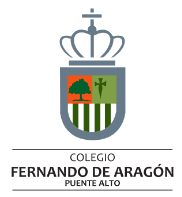 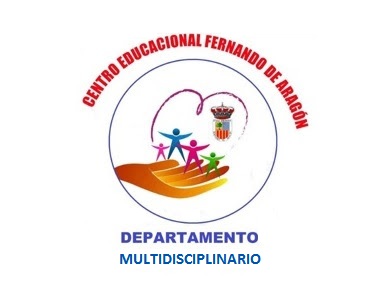 C           El ladrón de cuentosVideo cuentoJust DanceBaile entretenidoBaile entretenido Esquema corporalCircuito psicomotorPsicomotricidadJuegos de coordinaciónRitmoDía libreDía libreRutina de ejerciciosCardiovascularAparato LocomotorConoce tú cuerpoYincana en casaJuego tradicionalActividades de Motricidad finaMotricidad finaMaltrato infantilDía libreDía libreJust danceBaile  entretenidoActividad FamiliarYogaRutina con cuerdasMotricidad finaJust DanceBaile entretenidoDesafío en familiaJuego recreativoDía libreDía libreRutina de ejerciciosCardiovascularRESPIRACIÓN DE LA ABEJAYogaJuegos de respiración y soploJuego recreativoRutina de ejerciciosCardiovascularDesafío FamiliarJuego recreativoDía libreDía libreJust DanceBaile  entretenidoDesarrolla tus destrezasJuego recreativo